ANNEE 2015/2016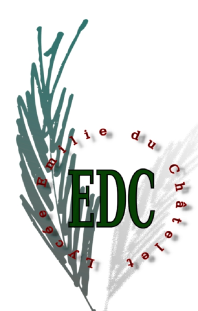 Carnet de BordStage d'initiation / applicationen milieu professionnel	Nom, prénom de l'élève   .........................................................	Classe :  2nde  TAMPERE (STHR, sciences et technologies hôtellerie-restauration)Nom de l'entreprise : ......................................................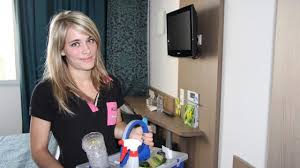 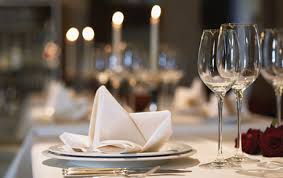 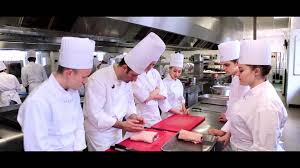 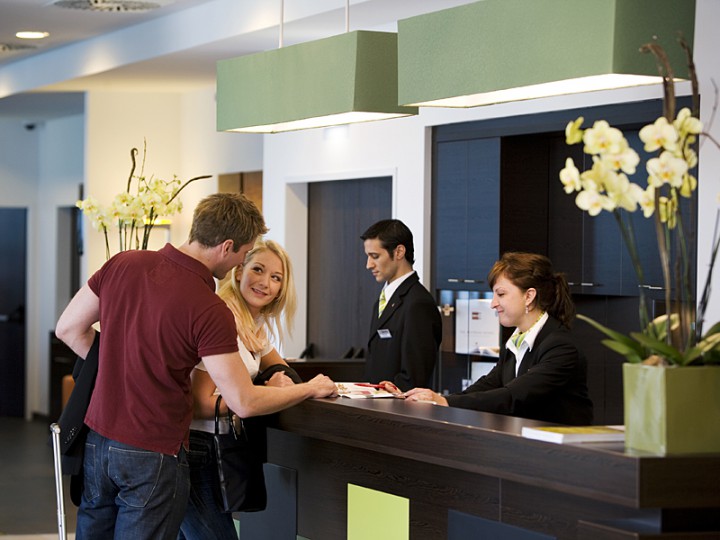 Stage: du ...............................  au ....................................Tuteur de stage : ............................................................Stage d'initiation / application en milieu professionnelSOMMAIREUTILISATION DE VOTRE CARNET DE BORD	31. DECOUVERTE DE L'ENTREPRISE ET DE SES ACTEURS.	42. ORGANIGRAMME DE L'ENTREPRISE	123. SUIVI DANS LES DIFFERENTS SERVICES DE L'ETABLISSEMENT	134. CE QUE JE SAIS FAIRE OU CE QUE J'AI DECOUVERT A MI-PARCOURS	235- BILAN DE STAGE	246 - MES AXES DE PROGRES OU SOUHAITS POUR MON PROCHAIN STAGE	24UTILISATION DE VOTRE CARNET DE BORDCe carnet de bord doit vous permettre de faire le lien entre les notions acquises pendant votre année au lycée et ce que vous allez découvrir sur le lieu de stage.Il doit être complété tout au long de cette période de stage en entreprise.Vous n'hésiterez pas à échanger avec l'équipe de direction et tout les membres du personnel en place pour pouvoir remplir ce document.Dans une deuxième partie de votre carnet, au bout de deux semaines environ, vous ferez un point sur certaines tâches réalisées.Le bilan et la dernière partie pourront être complétés avec votre tuteur à la fin de votre stage.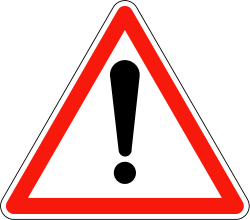 Ce document sous son format papier est un document de travail à utiliser sur votre lieu de stage.Le fichier numérique (Word) est à votre disposition sur le site de la section hôtelière à l'adresse suivante:  www.lycee-edc-hr.frVous voudrez bien le télécharger et le compléter informatiquement, afin de présenter un dossier de qualité, permettant différents échanges avec vos professeurs en 1ère STHR.1. DECOUVERTE DE L'ENTREPRISE ET DE SES ACTEURS.L'Environnement du lieu de stage :CONNAISSANCE DU PATRIMOINE HISTORIQUE GASTRONOMIQUE ET CULTUREL DE LA VILLE OU DE LA REGIONQuelques dates et/ou lieux historiques ou culturels :   ..........................................................................................................................................................................................................................................................................................................................................................................................................................................................................................................................................................................................................................................................................................................................................................................................................................................................................................................................................................................................................................................................................................................................Quelques spécialités régionales  ..............................................................................................................................................................................................................................................................................................................................................................................................................................................................................................................................................................................................................................................................................................................................................................................................................................................................................................................................................................................................................................................................................(Vous pourrez insérer des photos de lieux ou de spécialités dans le fichier informatique.)Caractéristiques de l'entrepriseFaire le lien avec les cours d'économie-gestion et de sciences et technologie des servicesDescription de l'établissementL'hôtel et le restaurant (nombre et type de chambre, type de restauration, nombre de places assises....)...............................................................................................................................................................................................................................................................................................................................................................................................................................................................................................................................................................................................................................................................................................................................................................................................................................................................................................................................................................................................................................................................Autres services (bar, SPA, ....)...............................................................................................................................................................................................................................................................................................................................................................................................................................................................................................................................................................................................................................................................................................................................................................................................................................................................................................................................................................................................................................................................(Récupérer si possible des dépliants ou prendre des photos de l'établissement et les insérer ici.)Les concurrentsFaire le lien avec les cours d'économie-gestionLes partenairesFaire le lien avec les cours d'économie-gestionL'activité de l'entrepriseFaire le lien avec les cours d'économie-gestion et de sciences et technologies des services.(Attention, certaines informations ne sont pas forcement divulguées. Ne pas insister si les personnes sur place ne souhaitent pas les donner.)L'entreprise et la prévention environnementaleFaire le lien avec les cours de sciences.Le personnelFaire le lien avec les cours d'économie-gestion, de sciences et technologie culinaires et des services.(Certaines informations peuvent être confidentielles, n’insistez pas pour les obtenir)2. ORGANIGRAMME DE L'ENTREPRISEPrésenter l'organigramme de l'ensemble du personnel de l'établissement en faisant apparaitre les liaisons hiérarchiques et fonctionnelles. Indiquer également le nombre total d'employés par service.3. SUIVI DANS LES DIFFERENTS SERVICES DE L'ETABLISSEMENT4. CE QUE JE SAIS FAIRE OU CE QUE J'AI DECOUVERT A MI-PARCOURSA mi-parcours, lister entre 5 et 10 taches que vous avez réalisées le plus fréquemment.Au cours d'un entretien avec un de vos responsables, essayez de vous évaluer et de définir les éventuels progrès restant à réaliser.5- BILAN DE STAGEEn quelques lignes, je dresse le bilan de ce premier stage de ma filière STHR :...........................................................................................................................................................................................................................................................................................................................................................................................................................................................................................................................................................................................................................................................................................................................................................................................................................................................................................................................................................................................................................................................................................................................................................................................................................................................................................................................................................................................................................................................................................................................................................................................................................................................................................................................................................6 - MES AXES DE PROGRES OU SOUHAITS POUR MON PROCHAIN STAGE...........................................................................................................................................................................................................................................................................................................................................................................................................................................................................................................................................................................................................................................................................................................................................................................................................................................................................................................................................................................................................................................................................................................................................................................................................................................................................................................................................................................................................................................................................................................................................................................................................................................................................................................................................................Date de création de l'entrepriseRaison socialeNom de ses propriétairesStatut juridiqueL'entreprise est-elle indépendante ou appartient-elle à une chaîne ? Si oui, laquelle ? S'agit-il d'une chaîne volontaire ou intégrée ?L'entreprise est-elle propriétaire ou locataire de ses locaux ?Classement en nombre d'étoiles      (si hôtel)L'établissement est-il labellisé ?Si oui, quels sont ses labels ?L'établissement est-il référencé dans un guide gastronomique ?Si oui, citer le ou les guides et le classement.Quels sont les principaux concurrents ?Quels sont les principaux concurrents ?Citer les concurrents directsCiter quelques concurrents indirectsQui sont les principaux partenaires de l’entreprise ? En citer au moins 6 et les classer.Qui sont les principaux partenaires de l’entreprise ? En citer au moins 6 et les classer.Qui sont les principaux partenaires de l’entreprise ? En citer au moins 6 et les classer.Nom du partenaireActivité principale123456Quel est le taux d'occupation moyen sur l’année ?Varie-t-il en fonction des périodes de l’année ?(été, hiver, semaine, week-end,....)Quel a été le chiffre d'affaires de l'année précédente ou bien quel est le prix moyen "chambre" réglé par les clients ?Quel est le montant de l'addition moyenne au restaurant ?Y-a-t-il également des variations ?(été, hiver, semaine, week-end,...)Comment s'établit la répartition du chiffre d'affaire entre les différentes activités ou services ?Comment l'activité de l'établissement a-t-elle évoluée ces dernières années ?Quelles sont les raisons ?Coté hôtel :Quel est le nombre moyen de personnes logées par chambre ? (indice de fréquentation)Quelle est la durée moyenne de séjour des clients ? Quel est le taux d’occupation ?Au niveau de la gestion des déchets :Certains déchets peuvent être recyclés, mais pour cela ils doivent être triés à la source et déposés dans des containers appropriés.Au niveau de la gestion des déchets :Certains déchets peuvent être recyclés, mais pour cela ils doivent être triés à la source et déposés dans des containers appropriés.Les déchets de votre entreprise sont-ils triés ?Quelles entreprises viennent les récupérer ?Que deviennent les types de déchets suivants ?Déchets alimentaires des cuisines et restaurantsCartons des livraisonsVerrerieHuiles de vidange des friteuses.Au niveau des énergies utilisées dans l'entrepriseAu niveau des énergies utilisées dans l'entrepriseY-a-t-il des énergies renouvelables ? Si oui, les citer.Au niveau de l'empreinte carbone.Au niveau de l'empreinte carbone.L'entreprise privilégie-t-elle des circuits courts d'approvisionnement ?Combien de collaborateurs compte l’entreprise ?Quelle est la proportion d'hommes et de femmes ?Quels types de contrats sont utilisés et en quelle proportion ?CDI (contrat à durée indéterminée)CDD (contrat à durée déterminée)CTT (contrat de travail temporaire)Contrat d'extraAutres : stagiaires, apprentis (nombre dans chaque service)Quelle est l'échelle de rémunération dans l’entreprise ?La rémunération moyenne ?Nombre de personnes travaillant en cuisine ? Titre de la personne responsable du service (ex : chef)Ses tâches principalesLE PERSONNELLE PERSONNELNombre de personnes travaillant en salle ?Titre de la personne responsable du service (ex : Maître d'hôtel)Ses taches principalesNombre de personnes travaillant en réception ?Titre de la personne responsable du service (ex : Chef de réception)Ses taches principalesNombre de personnes travaillant aux étages ?Titre de la personne responsable du service (ex : gouvernante)Ses taches principalesCiter les autres membres du personnelIndiquer s'il y a un suivi médical du personnel et préciser les modalités de reprise après un arrêt de travail long.Suivi et observations en cuisineSuivi et observations en cuisineLes locaux et les équipementsLister les locaux et leurs équipements.Préciser pour chaque équipement sa fonction et l'énergie utilisée.Les gammes et les degrés d'élaboration des produits, la conservation des produits.Quels types de matières d’œuvres ? En quelle proportion ?Préciser DLC ou DDMLes signes de la qualité et de l'origineQuels produits ? Pour quelles raisons ?Suivi et observation en cuisineSuivi et observation en cuisineLes concepts de production et la préparation des produitsLes définirLes cuissons classiques ou novatrices (sous-vide, basse température, plancha....) utiliséesInventorier les cuissons utilisées.En lien avec les cours de sciencesEn lien avec les cours de sciencesLa sécurité, les règles d'hygiène et la marche en avantComment est mise en place la règlementation (documents, circuits, traçabilité, autocontrôles...)Les pratiques professionnelles respectueuses de l'environnementRelever toutes les actions de l'établissement.Suivi et Observation en CuisineSuivi et Observation en CuisineEn lien avec les cours de sciencesEn lien avec les cours de sciencesLes produits de nettoyage et de désinfection utilisés pour :le nettoyage et la désinfection des plans de travail et des solsle lavage antiseptique des mainsPour chaque produit utilisé : - Demander les fiches techniques ou récupérer les étiquettes - Les scanner ou les photographier et les intégrer à la suite dans cette partie du document - Repérer les termes spécifiques à la destruction des micro-organismes (bactéricides, fongicides,...)Pour chaque produit utilisé : - Demander les fiches techniques ou récupérer les étiquettes - Les scanner ou les photographier et les intégrer à la suite dans cette partie du document - Repérer les termes spécifiques à la destruction des micro-organismes (bactéricides, fongicides,...)En lien avec le cours de servicesEn lien avec le cours de servicesLa communication avec la salle Comment s'organise un service ?Les outils mis en place. En lien avec les cours d'économie-gestionEn lien avec les cours d'économie-gestionLes achats et les circuits d'approvisionnementComment et par qui les produits arrivent dans l’entreprise ?La fiche technique et le coût matièresTrouver tous les renseignements afin de créer une fiche technique valorisée d'un plat du restaurant.(Joindre cette fiche technique à la suite de ce document)La fiche technique et le coût matièresTrouver tous les renseignements afin de créer une fiche technique valorisée d'un plat du restaurant.(Joindre cette fiche technique à la suite de ce document)Suivi et observation en salle de restaurantSuivi et observation en salle de restaurantLa tenue professionnelle - Est-elle fournie ou bien le personnel a-t-il des consignes pour se vêtir ? Décrire les tenues professionnellesLes prestationsLes prestationsCombien y-a-t-il de menus ?Citer au moins deux spécialités du restaurant pour les entrées, plats et desserts.Quel est l'apéritif maison ?S'il y en a un, citer sa composition.Citer deux ou trois fromages régionaux servis aux clients.Quels sont les vins que les clients boivent le plus souvent ? (ou citer les vins de la région)Les tarifsIndiquer les principaux tarifs et menus.Quel est le menu le plus vendu ?Suivi et observations en salle de restaurantSuivi et observations en salle de restaurantLes outils de réservationComment s'effectue la réservation des tables? (agenda, logiciel, ...)Qui en est chargé?L'accueil des clientsIndiquer les différentes étapes de l'arrivée des clients, jusqu'à leur installation à la table.- Qui est responsable de cette tâche ?Organisation du serviceExpliquer(ex: le serveur s'occupe entièrement de sa table, aussi bien pour les commandes que pour le service et les boissons)La satisfaction du clientComment mesure-t-on la satisfaction des clients?En lien avec les cours de sciences et technologies culinairesEn lien avec les cours de sciences et technologies culinairesLes relations avec la cuisineExpliquer les différents échanges depuis le matin jusqu'au service.Suivi et observations en salle de restaurantSuivi et observations en salle de restaurantAnimations- Y-a-t-il des animations à l'intérieur de l'établissement pour les clients (soirées à thème, cours de cuisine, etc.)En lien avec les cours de sciences En lien avec les cours de sciences L'entretien du linge de restaurantA l'intérieur de l'établissement ou bien effectué par une entreprise extérieure ?Préciser éventuellement le nom de cette entreprise et la fréquence de livraison.Les produits de nettoyage et de désinfection utilisés pour :- Le nettoyage du mobilier de restaurant et des toilettes- le nettoyage du solPour chaque produit utilisé :demander les fiches techniques ou récupérer les étiquettesles scanner ou les photographier et les intégrer à la suite dans cette partie du document.repérer les termes spécifiques à la destruction des micro-organismes (bactéricides, fongicides, ..)Pour chaque produit utilisé :demander les fiches techniques ou récupérer les étiquettesles scanner ou les photographier et les intégrer à la suite dans cette partie du document.repérer les termes spécifiques à la destruction des micro-organismes (bactéricides, fongicides, ..)Suivi et observations à l'hôtelSuivi et observations à l'hôtelLa tenue professionnelle - Est-elle fournie ou bien le personnel a-t-il des consignes pour se vêtir ? Décrire les tenues professionnelles  Les prestations Les prestationsQuel est le type de chambre le plus vendu à l’hôtel ?Citer trois éléments de confort des chambres.Petit déjeuner :Type, heure de service, lieu, quel % de clients consomment le petit déjeuner ?Autres prestations ou services appréciés par les clients.Les tarifsIndiquer les principaux tarifs (chambres, petits déjeuners, parking, ...)Les outils en réception- Indiquer quels sont les logiciels utilisés.- La facturation des prestations est-elle informatisée ?Suivi et observations à l'hôtelSuivi et observations à l'hôtelL'accueil des clientsIndiquer les différentes étapes de l'arrivée des clients, jusqu'a leur installation dans la chambre.La satisfaction du clientExiste-t-il un questionnaire de satisfaction?Comment mesure- t-on la satisfaction des clients?Les produits d'accueilIndiquer les produits mis à disposition dans la chambre et la salle de bain.En lien avec les cours d'économie-gestionEn lien avec les cours d'économie-gestionOrigine des demandes de réservations des clientsCocher et hiérarchiser :Via le site internet de l'établissement   n° ...Via le site de la chaîne                              n° ...Via les sites de réservation en ligne de type booking, expédia....                                 n° ...En direct, par téléphone ou mail             n° ...Autre  (préciser)                                         n° ...Suivi et observations à l'hôtelSuivi et observations à l'hôtelLes clients sont-ils réguliers ou occasionnels ?Quelles sont les nationalités les plus représentées ?Types de clientsCocher et hiérarchiser :Clientèle de loisirs                     n° ...Clientèle d'affaires                    n° ...Autre (sportifs, curistes,...)      n° ...               PréciserEn lien avec les cours de sciencesEn lien avec les cours de sciencesL'entretien du linge des chambresAu sein de l'établissement ou bien effectué par une entreprise extérieure ?Préciser éventuellement le nom de cette entreprise et la fréquence de livraison.Les produits de nettoyage et de désinfection utilisés pour :Le nettoyage des éléments de la salle de bain et des WCLe nettoyage des éléments de la partie "Chambre"Pour chaque produit utilisé :demander les fiches techniques ou récupérer les étiquettes les scanner ou les photographier et les intégrer à la suite dans cette partie du document.repérer les termes spécifiques à la destruction des micro-organismes (bactéricides, fongicides, ..)Pour chaque produit utilisé :demander les fiches techniques ou récupérer les étiquettes les scanner ou les photographier et les intégrer à la suite dans cette partie du document.repérer les termes spécifiques à la destruction des micro-organismes (bactéricides, fongicides, ..)N°TâchesAcquisEn voie d'acquisitionNon acquisComment progresser ?N°A déterminer éventuellement avec votre chef de serviceCocherCocherCocherComment progresser ?12345678910